			Centrum voľného času – Szabadidőközpont, Mostová 2, 94603 Kolárovo,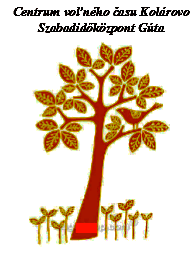 mobil: 0917 425 011http://www.cvckolarovo.skPrihláška – Jelentkezési ív	Svojím podpisom potvrdzujem prihlášku môjho dieťaťa  do letného tábora CVČ nasledovne:     	Aláírásommal igazolom gyermekem  jelentkezését a Szabadidőközpont nyári táborába a következő időpontokban:	Meno a priezvisko dieťaťa :	A gyermek keresztneve és vezetékneve:......................................................................	Rodné číslo: 				         Zdrav. poisťovňa:	Születési szám: .........................................   Egészségügyi biztosító:........................	Meno a priezvisko zákonného zástupcu dieťaťa:	A szülő neve: ............................................................................................................	Telefónne číslo rodiča:   	A szülő telefonszáma: …………………………………………………………….	1. týždeň – 1.hét(01.07-04.07) cena – ár: 32.-€                             Áno – Nie	2. týždeň – 2.hét(08.07-12.07) cena – ár: 40.-€                            Igen – Nem	3. týždeň – 3.hét(15.07-19.07) cena – ár: 40.-€                             Áno – Nie	4. týždeň – 4.hét(22.07-26.07) cena – ár: 40.-€                             Igen – Nem	+	Vodácky tábor – vízi tábor (15.07-19.07) cena – ár: 50.-€             Áno – Nie                      	(len nad 12 rokov – 12 éven felülieknek)	Dátum:                                                           Podpis – Aláírás:______________	Prihlasovacie a storno podmienky:  Dieťa do letného tábora CVČ  prihlási  rodič (zákonný zástupca), svojim podpisom potvrdí žiadaný termín a zaplatí cenu tábora. Členský poplatok do letného tábora treba vždy  uhradiť vopred / najneskôr do stredy predchádzajúceho týždňa /.  3 a viac dní pred začatím tábora je storno bez poplatku, keď je to menej ako 3 dní, cena obeda, poistné a cestovné náklady na daný týždeň nie sú vrátené. 	Súhlasím so spracovaním fotografií a iných obrazových záznamov získaných počas činnosti letného tábora, na účely propagácie školského zariadenia a zverejnenia na webovej stránke a facebooku CVČ Kolárovo. Uvedený súhlas je platný až do písomného odvolania.	Jelentkezési és sztornó feltételek: A gyermeket a szülő jelenti be a táborba a jelentkezési ív kitöltésével és aláírásával, az időpont megjelölésével és a tábor díjának kifizetésével. A tábor tagdíját mindig az előző héten kell befizetni, legkésőbb szerdáig. A jelentkezés törlése (sztornó) a tábor megkezdése előtt 3 vagy több nappal díjtalan. 3 napon belüli törlés esetén az ebéd-, biztosítás-  illetve a busz- költségeket a gyermekek nem kapják vissza.	Aláírásommal engedélyezem, hogy a nyári tábor ideje alatt készített fényképeket és videofelvételeket a Szabadidőközpont weboldalán illetve facebook oldalán közzé tehetjük. 	Zákonný zástupca dieťaťa v zmysle zákona NR SR č.18/2018 Z.z. o ochrane osobných údajov, súhlasí so spracovaním osobných údajov uvedených v prihláške do letného tábora za účelom evidencie v dokumentácií CVČ Kolárovo.